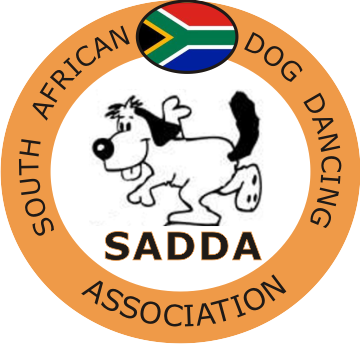 South African Dog Dancing Association COMPETITION   ENTRY   FORMSouth African Dog Dancing Association COMPETITION   ENTRY   FORMSouth African Dog Dancing Association COMPETITION   ENTRY   FORMSouth African Dog Dancing Association COMPETITION   ENTRY   FORMSouth African Dog Dancing Association COMPETITION   ENTRY   FORMSouth African Dog Dancing Association COMPETITION   ENTRY   FORMSouth African Dog Dancing Association COMPETITION   ENTRY   FORMSouth African Dog Dancing Association COMPETITION   ENTRY   FORMSouth African Dog Dancing Association COMPETITION   ENTRY   FORMSouth African Dog Dancing Association COMPETITION   ENTRY   FORMSouth African Dog Dancing Association COMPETITION   ENTRY   FORMSouth African Dog Dancing Association COMPETITION   ENTRY   FORMSouth African Dog Dancing Association COMPETITION   ENTRY   FORMSouth African Dog Dancing Association COMPETITION   ENTRY   FORMSouth African Dog Dancing Association COMPETITION   ENTRY   FORMSouth African Dog Dancing Association COMPETITION   ENTRY   FORMSouth African Dog Dancing Association COMPETITION   ENTRY   FORMSouth African Dog Dancing Association COMPETITION   ENTRY   FORMSouth African Dog Dancing Association COMPETITION   ENTRY   FORMSouth African Dog Dancing Association COMPETITION   ENTRY   FORMSouth African Dog Dancing Association COMPETITION   ENTRY   FORMSouth African Dog Dancing Association COMPETITION   ENTRY   FORMSouth African Dog Dancing Association COMPETITION   ENTRY   FORMSouth African Dog Dancing Association COMPETITION   ENTRY   FORMSouth African Dog Dancing Association COMPETITION   ENTRY   FORMSouth African Dog Dancing Association COMPETITION   ENTRY   FORMSouth African Dog Dancing Association COMPETITION   ENTRY   FORMSouth African Dog Dancing Association COMPETITION   ENTRY   FORM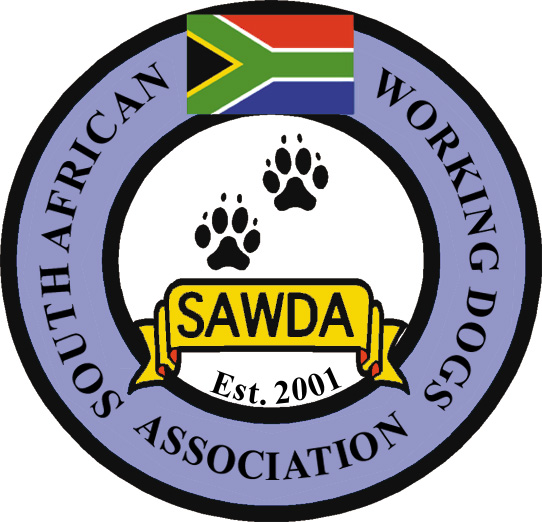 TitleNameNameSurnameSurnameSurnameSurnameSurnameSurnamePostal AddressSADDA NoSADDA NoSADDA NoSADDA NoSADDA NoSADDA NoTelephone NoTelephone NoTelephone NoTelephone NoTelephone NoTelephone NoFax NoFax NoFax NoFax NoFax NoFax NoPost CodeEmail addressEmail addressEmail addressEmail addressEmail addressEmail addressName of hosting          ClubName of hosting          ClubName of hosting          ClubDate of CompetitionDate of CompetitionLevel of TeamLevel of TeamLevel of TeamLevel of TeamClass Category EnteredClass Category EnteredClass Category EnteredClass Category EnteredClass Category EnteredClass Category EnteredDog’s NameDog’s NameDog’s NameSAWDA NoSAWDA NoSAWDA NoSAWDA NoSAWDA NoSAWDA NoSAWDA NoSAWDA NoSAWDA NoSAWDA NoSAWDA NoSAWDA NoSAWDA NoSAWDA NoSAWDA NoSAWDA NoSAWDA NoSAWDA NoSAWDA NoSAWDA NoSAWDA NoSAWDA NoSAWDA NoHTM  or  MFHTM  or  MFHTM  or  MFHTM  or  MFFeeFeeMusic  Chosen Music  Chosen Music  Chosen Music  Chosen AGE  OF  DOG (at date of show)AGE  OF  DOG (at date of show)AGE  OF  DOG (at date of show)AGE  OF  DOG (at date of show)AGE  OF  DOG (at date of show)AGE  OF  DOG (at date of show)AGE  OF  DOG (at date of show)AGE  OF  DOG (at date of show)AGE  OF  DOG (at date of show)AGE  OF  DOG (at date of show)AGE  OF  DOG (at date of show)AGE  OF  DOG (at date of show)AGE  OF  DOG (at date of show)AGE  OF  DOG (at date of show)AGE  OF  DOG (at date of show)AGE  OF  DOG (at date of show)AGE  OF  DOG (at date of show)AGE  OF  DOG (at date of show)AGE  OF  DOG (at date of show)AGE  OF  DOG (at date of show)AGE  OF  DOG (at date of show)AGE  OF  DOG (at date of show)AGE  OF  DOG (at date of show)Music ChosenMusic ChosenMusic ChosenMusic ChosenAGE  OF  DOG (at date of show)AGE  OF  DOG (at date of show)AGE  OF  DOG (at date of show)AGE  OF  DOG (at date of show)AGE  OF  DOG (at date of show)AGE  OF  DOG (at date of show)AGE  OF  DOG (at date of show)AGE  OF  DOG (at date of show)AGE  OF  DOG (at date of show)AGE  OF  DOG (at date of show)AGE  OF  DOG (at date of show)AGE  OF  DOG (at date of show)AGE  OF  DOG (at date of show)AGE  OF  DOG (at date of show)AGE  OF  DOG (at date of show)AGE  OF  DOG (at date of show)AGE  OF  DOG (at date of show)AGE  OF  DOG (at date of show)AGE  OF  DOG (at date of show)AGE  OF  DOG (at date of show)AGE  OF  DOG (at date of show)AGE  OF  DOG (at date of show)AGE  OF  DOG (at date of show)INDEMNITY : All SADDA events are run and managed according to the Rules and Guidelines of SADDA.  All competitors entering do at their own risk, and neither SADDA or the hosting club will be held responsible for any loss, damage, injury or theft which might be incurred during the process of the competition.  Dogs need to be contained and under control at all times during the course of the competition.  INDEMNITY : All SADDA events are run and managed according to the Rules and Guidelines of SADDA.  All competitors entering do at their own risk, and neither SADDA or the hosting club will be held responsible for any loss, damage, injury or theft which might be incurred during the process of the competition.  Dogs need to be contained and under control at all times during the course of the competition.  INDEMNITY : All SADDA events are run and managed according to the Rules and Guidelines of SADDA.  All competitors entering do at their own risk, and neither SADDA or the hosting club will be held responsible for any loss, damage, injury or theft which might be incurred during the process of the competition.  Dogs need to be contained and under control at all times during the course of the competition.  INDEMNITY : All SADDA events are run and managed according to the Rules and Guidelines of SADDA.  All competitors entering do at their own risk, and neither SADDA or the hosting club will be held responsible for any loss, damage, injury or theft which might be incurred during the process of the competition.  Dogs need to be contained and under control at all times during the course of the competition.  INDEMNITY : All SADDA events are run and managed according to the Rules and Guidelines of SADDA.  All competitors entering do at their own risk, and neither SADDA or the hosting club will be held responsible for any loss, damage, injury or theft which might be incurred during the process of the competition.  Dogs need to be contained and under control at all times during the course of the competition.  INDEMNITY : All SADDA events are run and managed according to the Rules and Guidelines of SADDA.  All competitors entering do at their own risk, and neither SADDA or the hosting club will be held responsible for any loss, damage, injury or theft which might be incurred during the process of the competition.  Dogs need to be contained and under control at all times during the course of the competition.  INDEMNITY : All SADDA events are run and managed according to the Rules and Guidelines of SADDA.  All competitors entering do at their own risk, and neither SADDA or the hosting club will be held responsible for any loss, damage, injury or theft which might be incurred during the process of the competition.  Dogs need to be contained and under control at all times during the course of the competition.  INDEMNITY : All SADDA events are run and managed according to the Rules and Guidelines of SADDA.  All competitors entering do at their own risk, and neither SADDA or the hosting club will be held responsible for any loss, damage, injury or theft which might be incurred during the process of the competition.  Dogs need to be contained and under control at all times during the course of the competition.  INDEMNITY : All SADDA events are run and managed according to the Rules and Guidelines of SADDA.  All competitors entering do at their own risk, and neither SADDA or the hosting club will be held responsible for any loss, damage, injury or theft which might be incurred during the process of the competition.  Dogs need to be contained and under control at all times during the course of the competition.  INDEMNITY : All SADDA events are run and managed according to the Rules and Guidelines of SADDA.  All competitors entering do at their own risk, and neither SADDA or the hosting club will be held responsible for any loss, damage, injury or theft which might be incurred during the process of the competition.  Dogs need to be contained and under control at all times during the course of the competition.  INDEMNITY : All SADDA events are run and managed according to the Rules and Guidelines of SADDA.  All competitors entering do at their own risk, and neither SADDA or the hosting club will be held responsible for any loss, damage, injury or theft which might be incurred during the process of the competition.  Dogs need to be contained and under control at all times during the course of the competition.  INDEMNITY : All SADDA events are run and managed according to the Rules and Guidelines of SADDA.  All competitors entering do at their own risk, and neither SADDA or the hosting club will be held responsible for any loss, damage, injury or theft which might be incurred during the process of the competition.  Dogs need to be contained and under control at all times during the course of the competition.  INDEMNITY : All SADDA events are run and managed according to the Rules and Guidelines of SADDA.  All competitors entering do at their own risk, and neither SADDA or the hosting club will be held responsible for any loss, damage, injury or theft which might be incurred during the process of the competition.  Dogs need to be contained and under control at all times during the course of the competition.  INDEMNITY : All SADDA events are run and managed according to the Rules and Guidelines of SADDA.  All competitors entering do at their own risk, and neither SADDA or the hosting club will be held responsible for any loss, damage, injury or theft which might be incurred during the process of the competition.  Dogs need to be contained and under control at all times during the course of the competition.  INDEMNITY : All SADDA events are run and managed according to the Rules and Guidelines of SADDA.  All competitors entering do at their own risk, and neither SADDA or the hosting club will be held responsible for any loss, damage, injury or theft which might be incurred during the process of the competition.  Dogs need to be contained and under control at all times during the course of the competition.  INDEMNITY : All SADDA events are run and managed according to the Rules and Guidelines of SADDA.  All competitors entering do at their own risk, and neither SADDA or the hosting club will be held responsible for any loss, damage, injury or theft which might be incurred during the process of the competition.  Dogs need to be contained and under control at all times during the course of the competition.  INDEMNITY : All SADDA events are run and managed according to the Rules and Guidelines of SADDA.  All competitors entering do at their own risk, and neither SADDA or the hosting club will be held responsible for any loss, damage, injury or theft which might be incurred during the process of the competition.  Dogs need to be contained and under control at all times during the course of the competition.  INDEMNITY : All SADDA events are run and managed according to the Rules and Guidelines of SADDA.  All competitors entering do at their own risk, and neither SADDA or the hosting club will be held responsible for any loss, damage, injury or theft which might be incurred during the process of the competition.  Dogs need to be contained and under control at all times during the course of the competition.  INDEMNITY : All SADDA events are run and managed according to the Rules and Guidelines of SADDA.  All competitors entering do at their own risk, and neither SADDA or the hosting club will be held responsible for any loss, damage, injury or theft which might be incurred during the process of the competition.  Dogs need to be contained and under control at all times during the course of the competition.  INDEMNITY : All SADDA events are run and managed according to the Rules and Guidelines of SADDA.  All competitors entering do at their own risk, and neither SADDA or the hosting club will be held responsible for any loss, damage, injury or theft which might be incurred during the process of the competition.  Dogs need to be contained and under control at all times during the course of the competition.  INDEMNITY : All SADDA events are run and managed according to the Rules and Guidelines of SADDA.  All competitors entering do at their own risk, and neither SADDA or the hosting club will be held responsible for any loss, damage, injury or theft which might be incurred during the process of the competition.  Dogs need to be contained and under control at all times during the course of the competition.  INDEMNITY : All SADDA events are run and managed according to the Rules and Guidelines of SADDA.  All competitors entering do at their own risk, and neither SADDA or the hosting club will be held responsible for any loss, damage, injury or theft which might be incurred during the process of the competition.  Dogs need to be contained and under control at all times during the course of the competition.  INDEMNITY : All SADDA events are run and managed according to the Rules and Guidelines of SADDA.  All competitors entering do at their own risk, and neither SADDA or the hosting club will be held responsible for any loss, damage, injury or theft which might be incurred during the process of the competition.  Dogs need to be contained and under control at all times during the course of the competition.  INDEMNITY : All SADDA events are run and managed according to the Rules and Guidelines of SADDA.  All competitors entering do at their own risk, and neither SADDA or the hosting club will be held responsible for any loss, damage, injury or theft which might be incurred during the process of the competition.  Dogs need to be contained and under control at all times during the course of the competition.  INDEMNITY : All SADDA events are run and managed according to the Rules and Guidelines of SADDA.  All competitors entering do at their own risk, and neither SADDA or the hosting club will be held responsible for any loss, damage, injury or theft which might be incurred during the process of the competition.  Dogs need to be contained and under control at all times during the course of the competition.  INDEMNITY : All SADDA events are run and managed according to the Rules and Guidelines of SADDA.  All competitors entering do at their own risk, and neither SADDA or the hosting club will be held responsible for any loss, damage, injury or theft which might be incurred during the process of the competition.  Dogs need to be contained and under control at all times during the course of the competition.  INDEMNITY : All SADDA events are run and managed according to the Rules and Guidelines of SADDA.  All competitors entering do at their own risk, and neither SADDA or the hosting club will be held responsible for any loss, damage, injury or theft which might be incurred during the process of the competition.  Dogs need to be contained and under control at all times during the course of the competition.  INDEMNITY : All SADDA events are run and managed according to the Rules and Guidelines of SADDA.  All competitors entering do at their own risk, and neither SADDA or the hosting club will be held responsible for any loss, damage, injury or theft which might be incurred during the process of the competition.  Dogs need to be contained and under control at all times during the course of the competition.  INDEMNITY : All SADDA events are run and managed according to the Rules and Guidelines of SADDA.  All competitors entering do at their own risk, and neither SADDA or the hosting club will be held responsible for any loss, damage, injury or theft which might be incurred during the process of the competition.  Dogs need to be contained and under control at all times during the course of the competition.  INDEMNITY : All SADDA events are run and managed according to the Rules and Guidelines of SADDA.  All competitors entering do at their own risk, and neither SADDA or the hosting club will be held responsible for any loss, damage, injury or theft which might be incurred during the process of the competition.  Dogs need to be contained and under control at all times during the course of the competition.  INDEMNITY : All SADDA events are run and managed according to the Rules and Guidelines of SADDA.  All competitors entering do at their own risk, and neither SADDA or the hosting club will be held responsible for any loss, damage, injury or theft which might be incurred during the process of the competition.  Dogs need to be contained and under control at all times during the course of the competition.  INDEMNITY : All SADDA events are run and managed according to the Rules and Guidelines of SADDA.  All competitors entering do at their own risk, and neither SADDA or the hosting club will be held responsible for any loss, damage, injury or theft which might be incurred during the process of the competition.  Dogs need to be contained and under control at all times during the course of the competition.  INDEMNITY : All SADDA events are run and managed according to the Rules and Guidelines of SADDA.  All competitors entering do at their own risk, and neither SADDA or the hosting club will be held responsible for any loss, damage, injury or theft which might be incurred during the process of the competition.  Dogs need to be contained and under control at all times during the course of the competition.  INDEMNITY : All SADDA events are run and managed according to the Rules and Guidelines of SADDA.  All competitors entering do at their own risk, and neither SADDA or the hosting club will be held responsible for any loss, damage, injury or theft which might be incurred during the process of the competition.  Dogs need to be contained and under control at all times during the course of the competition.  Total Entry Fees:Total Entry Fees:Total Entry Fees:Total Entry Fees:Total Entry Fees:Total Entry Fees:DeclarationDeclarationI undertake to abide by the SADDA Rules, and have read and understand the IndemnityI undertake to abide by the SADDA Rules, and have read and understand the IndemnityI undertake to abide by the SADDA Rules, and have read and understand the IndemnityI undertake to abide by the SADDA Rules, and have read and understand the IndemnityI undertake to abide by the SADDA Rules, and have read and understand the IndemnityI undertake to abide by the SADDA Rules, and have read and understand the IndemnityI undertake to abide by the SADDA Rules, and have read and understand the IndemnityI undertake to abide by the SADDA Rules, and have read and understand the IndemnityI undertake to abide by the SADDA Rules, and have read and understand the IndemnityI undertake to abide by the SADDA Rules, and have read and understand the IndemnityI undertake to abide by the SADDA Rules, and have read and understand the IndemnityI undertake to abide by the SADDA Rules, and have read and understand the IndemnityI undertake to abide by the SADDA Rules, and have read and understand the IndemnityI undertake to abide by the SADDA Rules, and have read and understand the IndemnityI undertake to abide by the SADDA Rules, and have read and understand the IndemnityI undertake to abide by the SADDA Rules, and have read and understand the IndemnityI undertake to abide by the SADDA Rules, and have read and understand the IndemnityI undertake to abide by the SADDA Rules, and have read and understand the IndemnityI undertake to abide by the SADDA Rules, and have read and understand the IndemnityI undertake to abide by the SADDA Rules, and have read and understand the IndemnityI undertake to abide by the SADDA Rules, and have read and understand the IndemnityI undertake to abide by the SADDA Rules, and have read and understand the IndemnityI undertake to abide by the SADDA Rules, and have read and understand the IndemnityI undertake to abide by the SADDA Rules, and have read and understand the IndemnityI undertake to abide by the SADDA Rules, and have read and understand the IndemnityI undertake to abide by the SADDA Rules, and have read and understand the IndemnityI undertake to abide by the SADDA Rules, and have read and understand the IndemnityI undertake to abide by the SADDA Rules, and have read and understand the IndemnityI undertake to abide by the SADDA Rules, and have read and understand the IndemnityI undertake to abide by the SADDA Rules, and have read and understand the IndemnityI undertake to abide by the SADDA Rules, and have read and understand the IndemnityI undertake to abide by the SADDA Rules, and have read and understand the IndemnityI undertake to abide by the SADDA Rules, and have read and understand the IndemnityI undertake to abide by the SADDA Rules, and have read and understand the IndemnityI undertake to abide by the SADDA Rules, and have read and understand the IndemnityI undertake to abide by the SADDA Rules, and have read and understand the IndemnityI undertake to abide by the SADDA Rules, and have read and understand the IndemnityI undertake to abide by the SADDA Rules, and have read and understand the IndemnityI undertake to abide by the SADDA Rules, and have read and understand the IndemnityI undertake to abide by the SADDA Rules, and have read and understand the Indemnityby Entrant:by Entrant:Signature:Signature:Signature:Signature:Signature:Date:Date:Date:Date:Date:Date:Date:Date: